我院召开教学成果奖线上专题讲座教务处为了帮助老师们更好的申报2022年校级教学成果，教务处于2022年5月24日开展了教学成果奖线上专题讲座。本次讲座邀请了武汉铁路职业技术学院原党委书记、院长，武汉职业技术学院原党委书记张玲教授为主讲。张教授分别从教学成果奖由来和意义、教学成果奖的凝练作了精心指导，通过教学成果奖获奖案例分析，传授教学成果申报成功的经验等。各二级学院、思政部、公共教研室的专业带头人、骨干教师和教研组长参加了本次讲座，讲座由教务处张旭教授主持。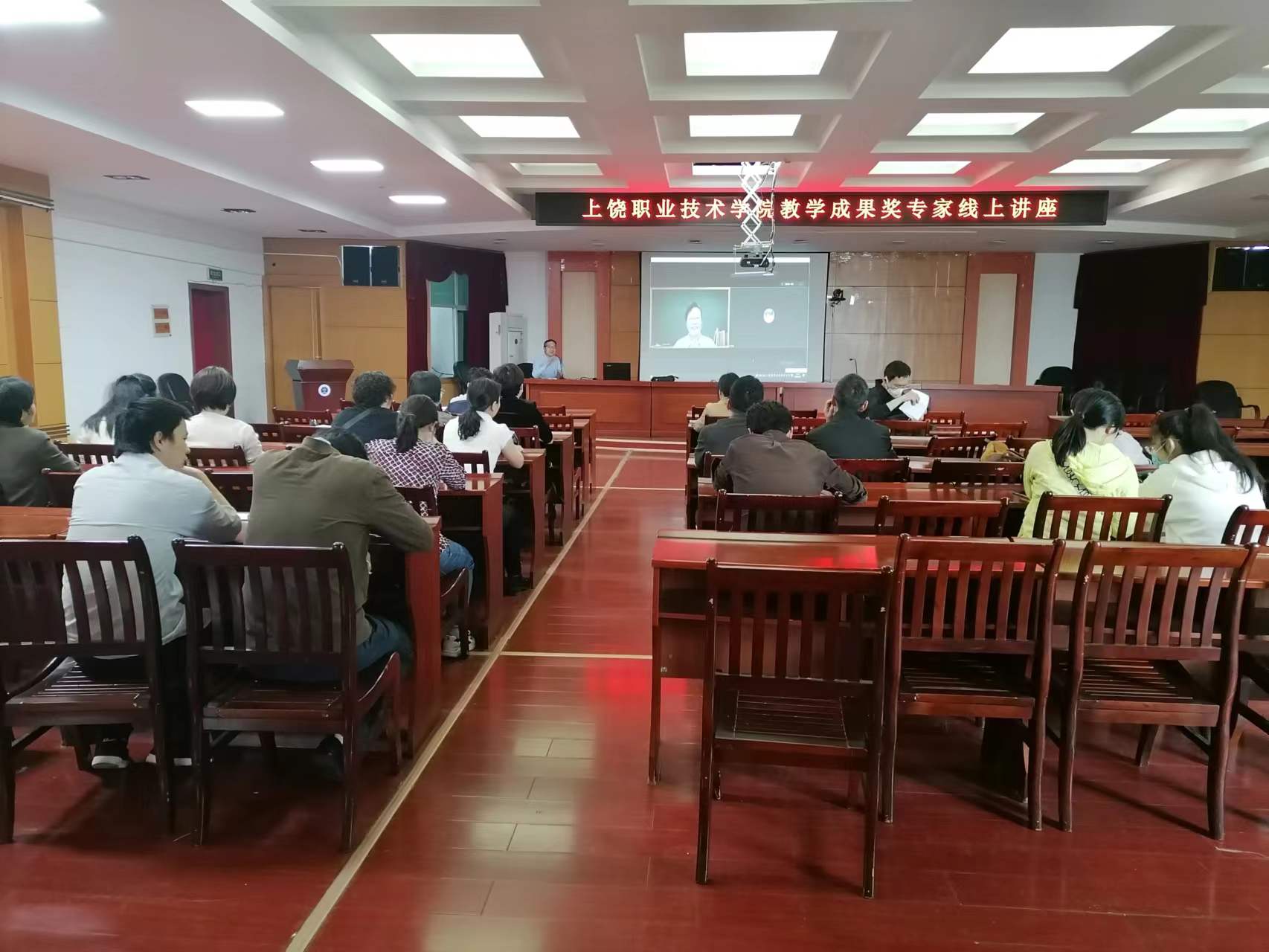 与会教师表示，聆听张教授的讲座对他们申报教学成果奖有很强的指导价值。本次讲座使我院教师对教学成果奖申报工作有了更清晰的认识，对提高我院教学成果奖申报的质量发挥了积极的引导作用。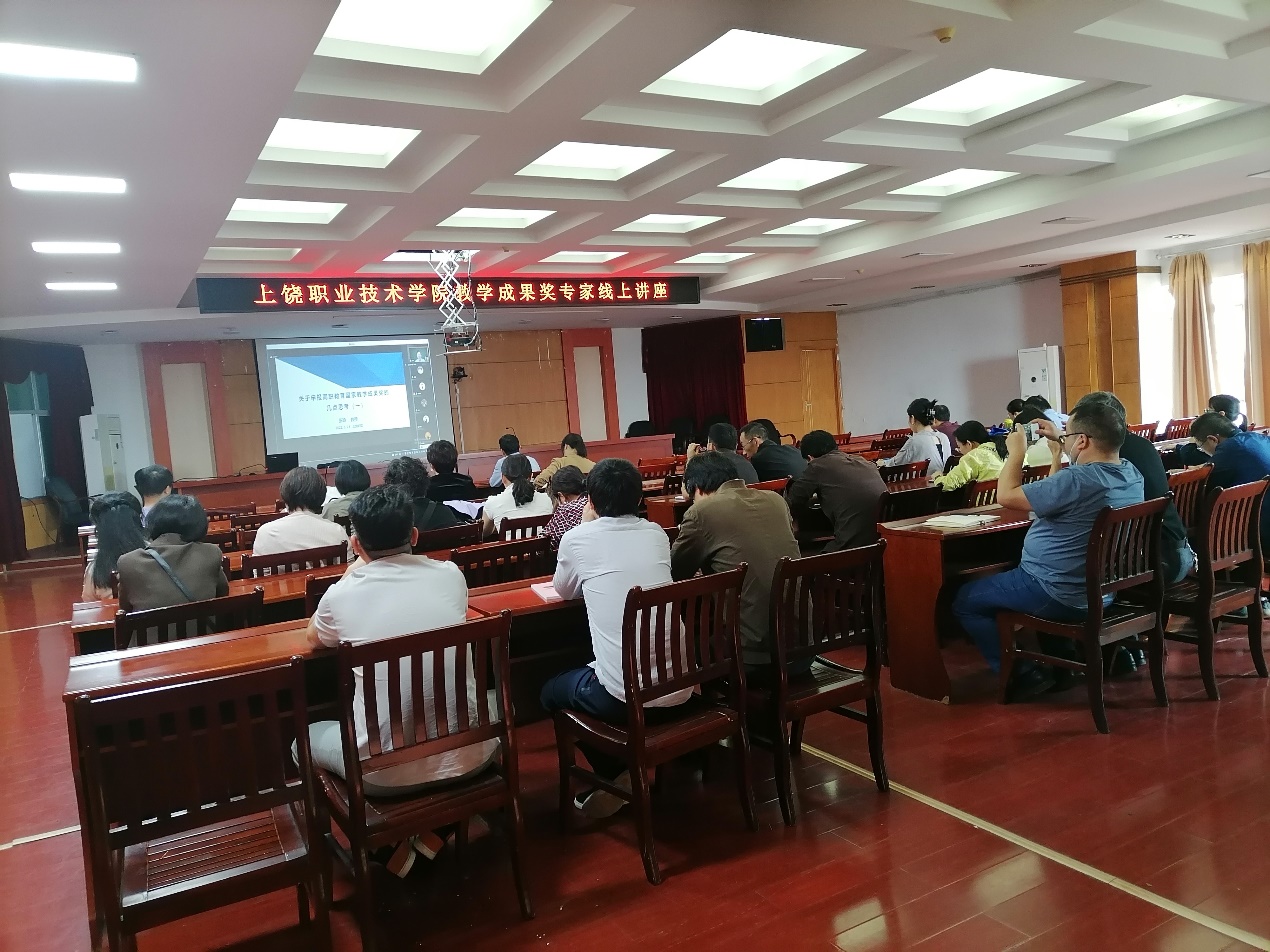 